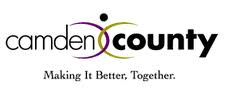 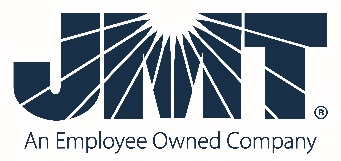 Mill and Overlay of Westfield Avenue (CR 610) from Tinsman Avenue (MP 1.57) T0 NJ Route 130 (MP 2.92)Pennsauken Township, Camden County, New Jersey Notice to Proceed issued: August 30, 2019Project Completion: May 10, 2020Project Substantial Completion: April 10, 2020. Project start: September 4,2019. Weekly Progress Report 9-16-2019 through 9-20-2019Following Construction Activities took place during above period:Concrete Curb and Sidewalk:Concrete Vertical Curb and sidewalks were constructed along Westfield Avenue (Eastbound and Westbound) at the following locations:Along Cove Road, West Along Hollinshead Avenue, WestAlong Gross Avenue, East and WestAlong Merchantville Avenue, East and WestAlong Springfield Avenue, East and WestAlong Lexington Avenue, East and WestTwo Week Look Ahead:Construction of Concrete Vertical Curb and Sidewalk will continue along Westfield Avenue.Prepared By:Gunvant Mistry Resident Engineer 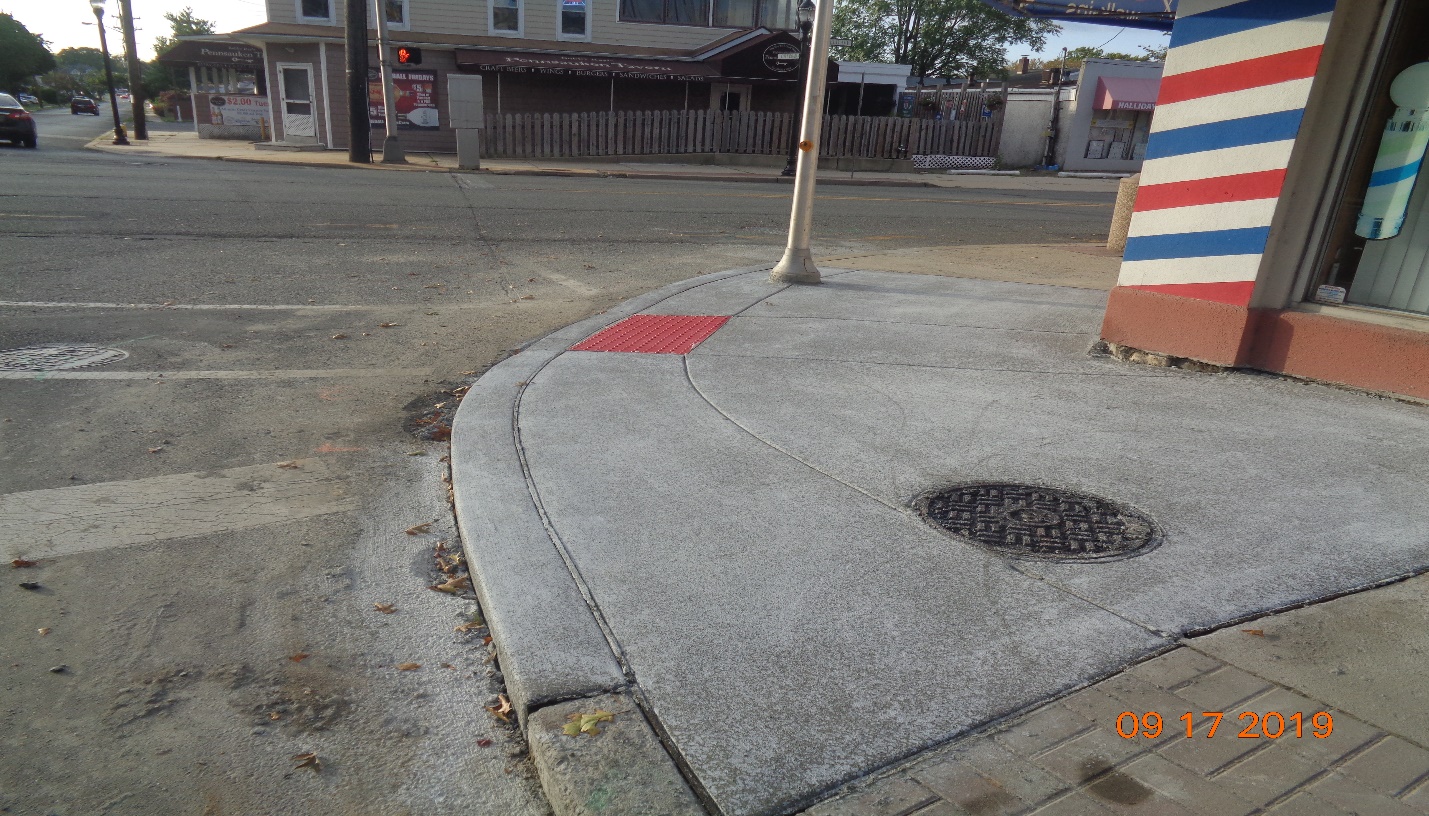 Figure 1: Concrete Curb and Sidewalk along Cove Road, West 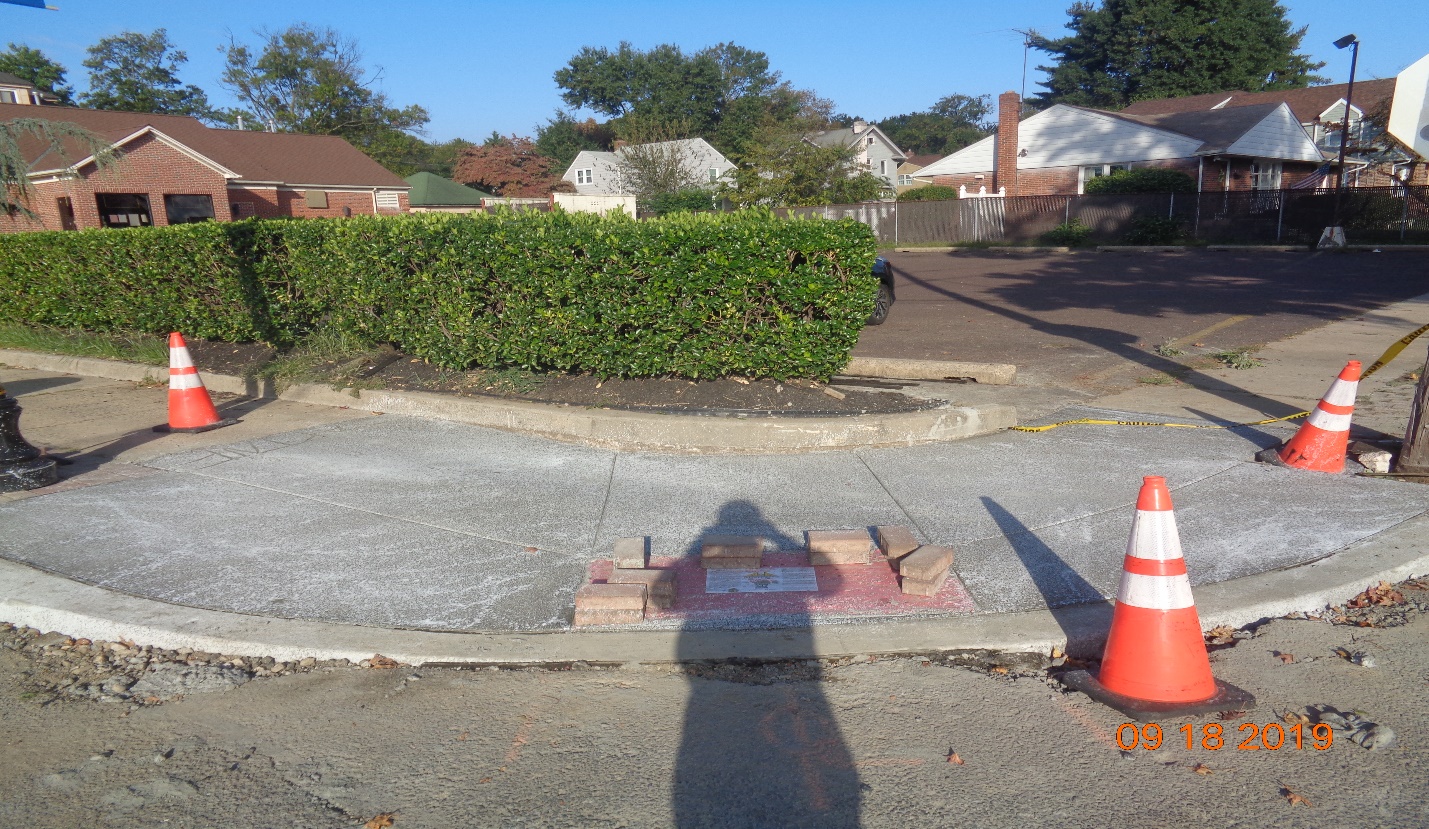 Figure 2: Concrete Curb and Sidewalk along Hollinshead Avenue, Wes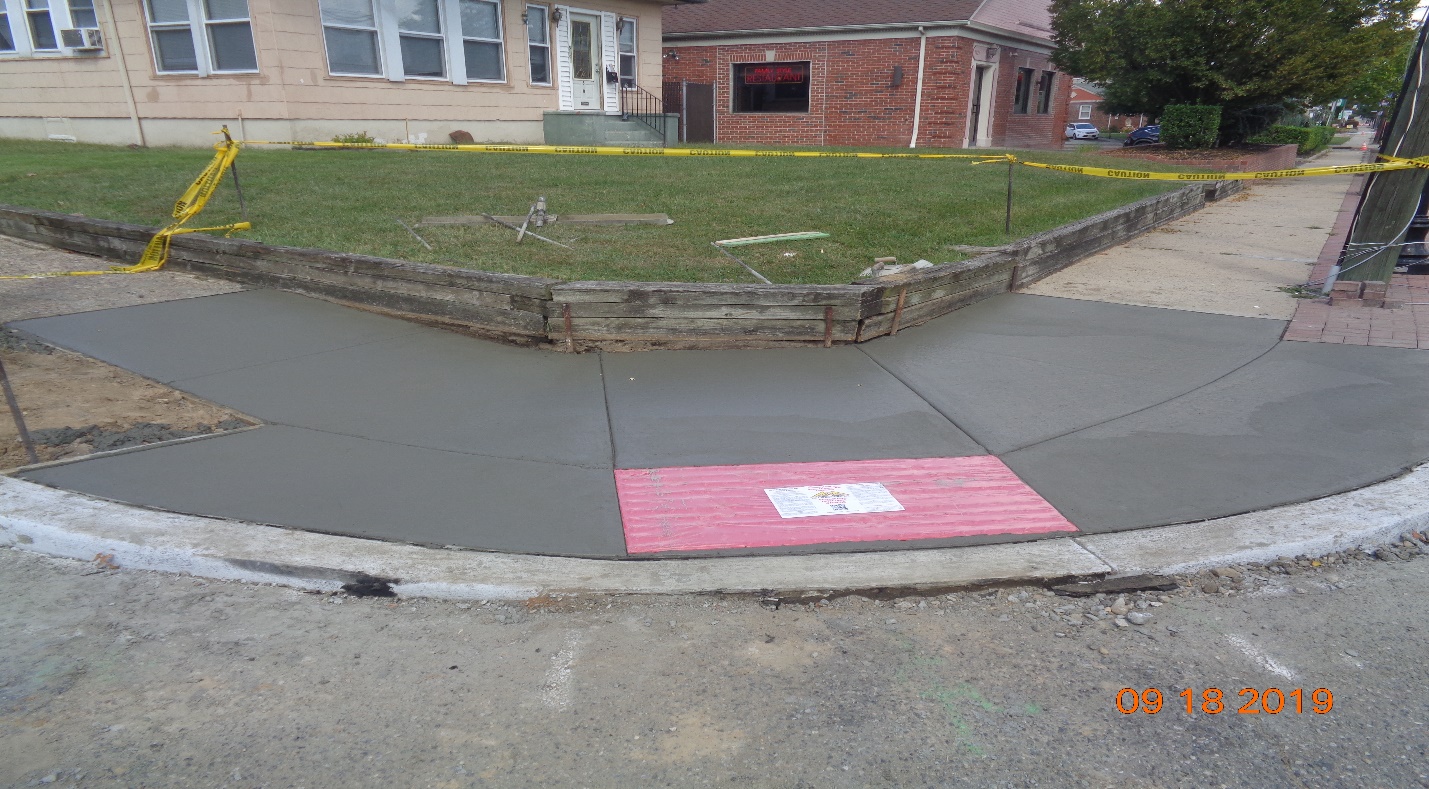 Figure 3: Concrete Curb and Sidewalk along Gross Avenue, East 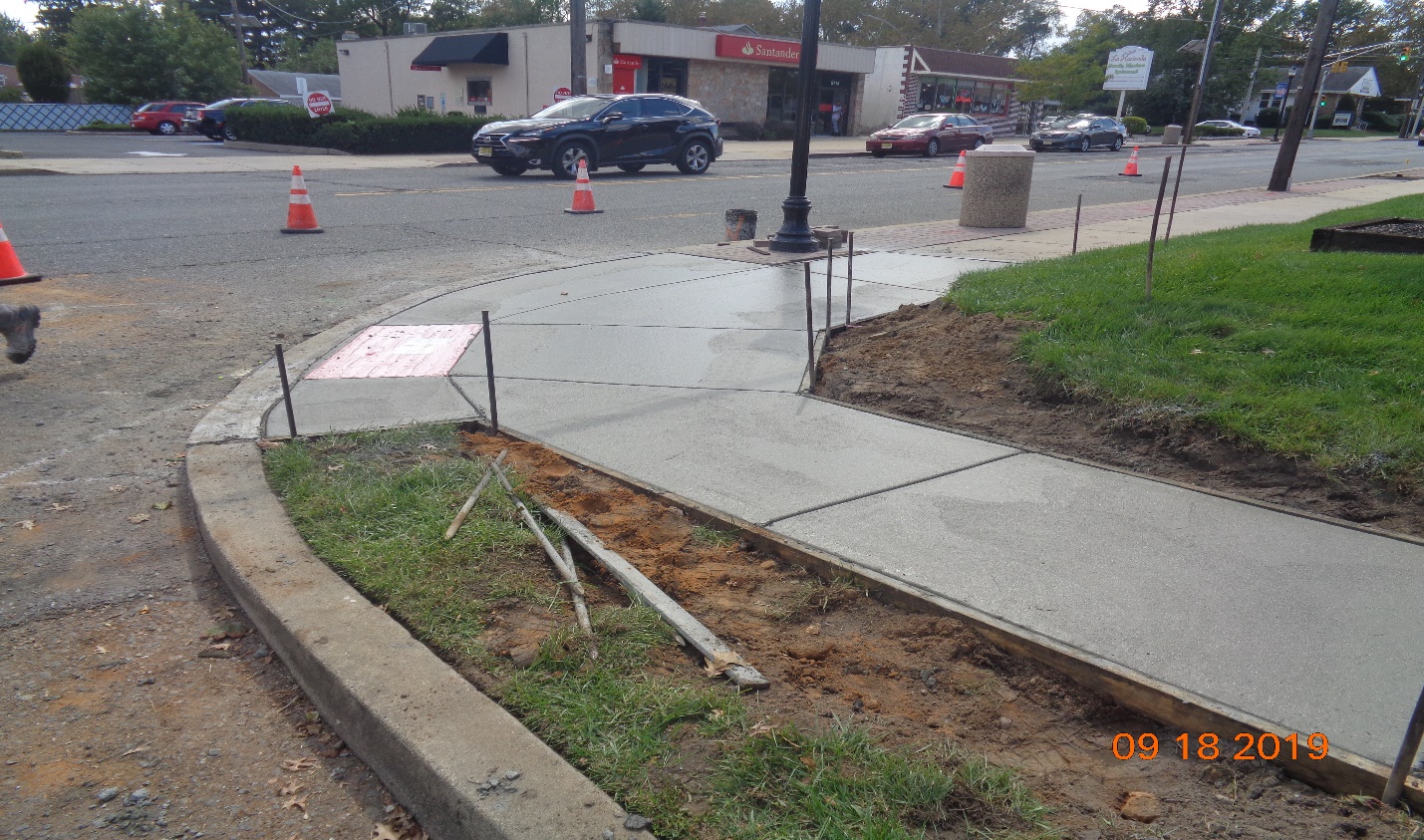 Figure 4: Concrete Curb and Sidewalk along Gross Avenue, West 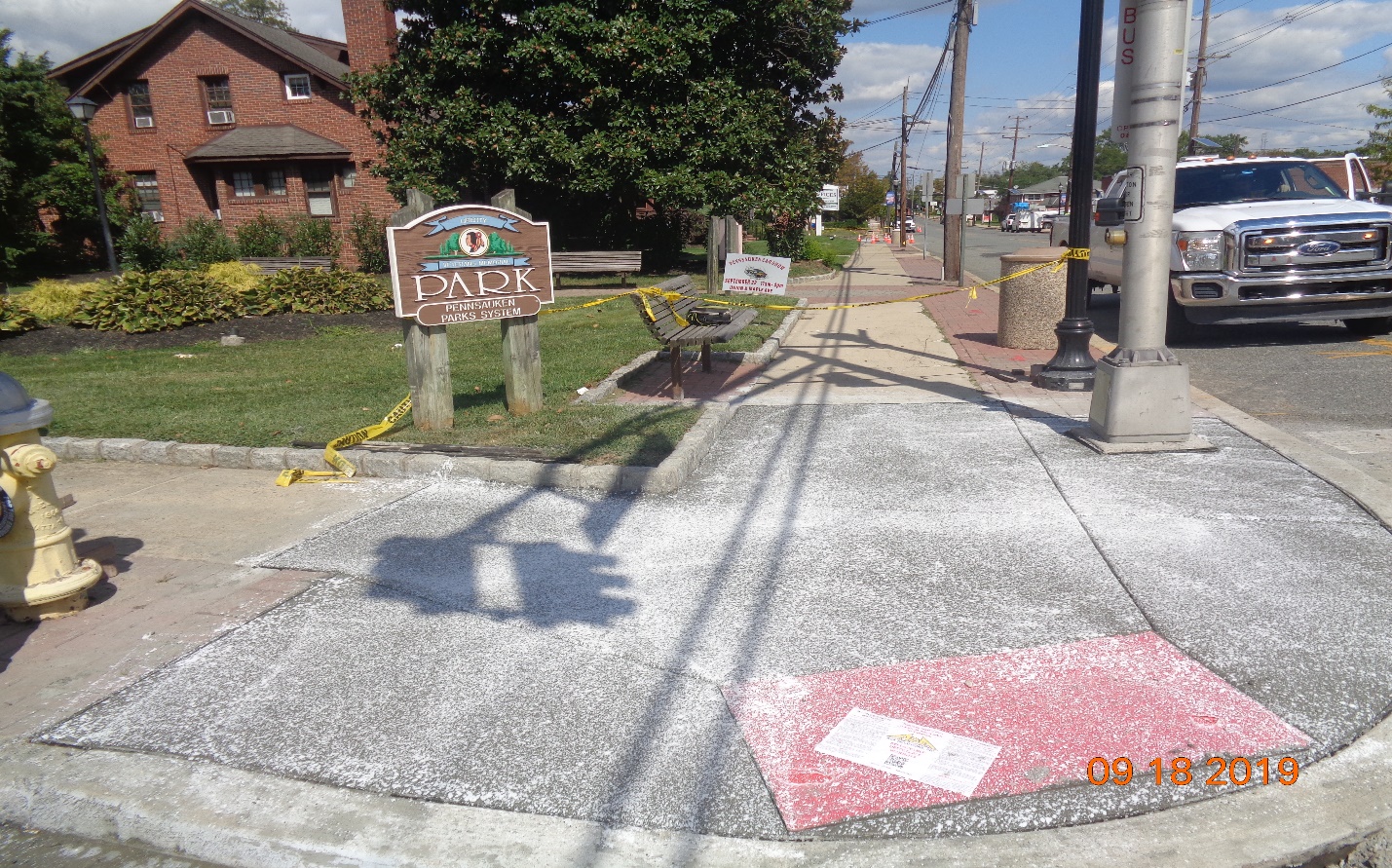 Figure 5: Concrete Curb and Sidewalk along Merchantville Avenue, East 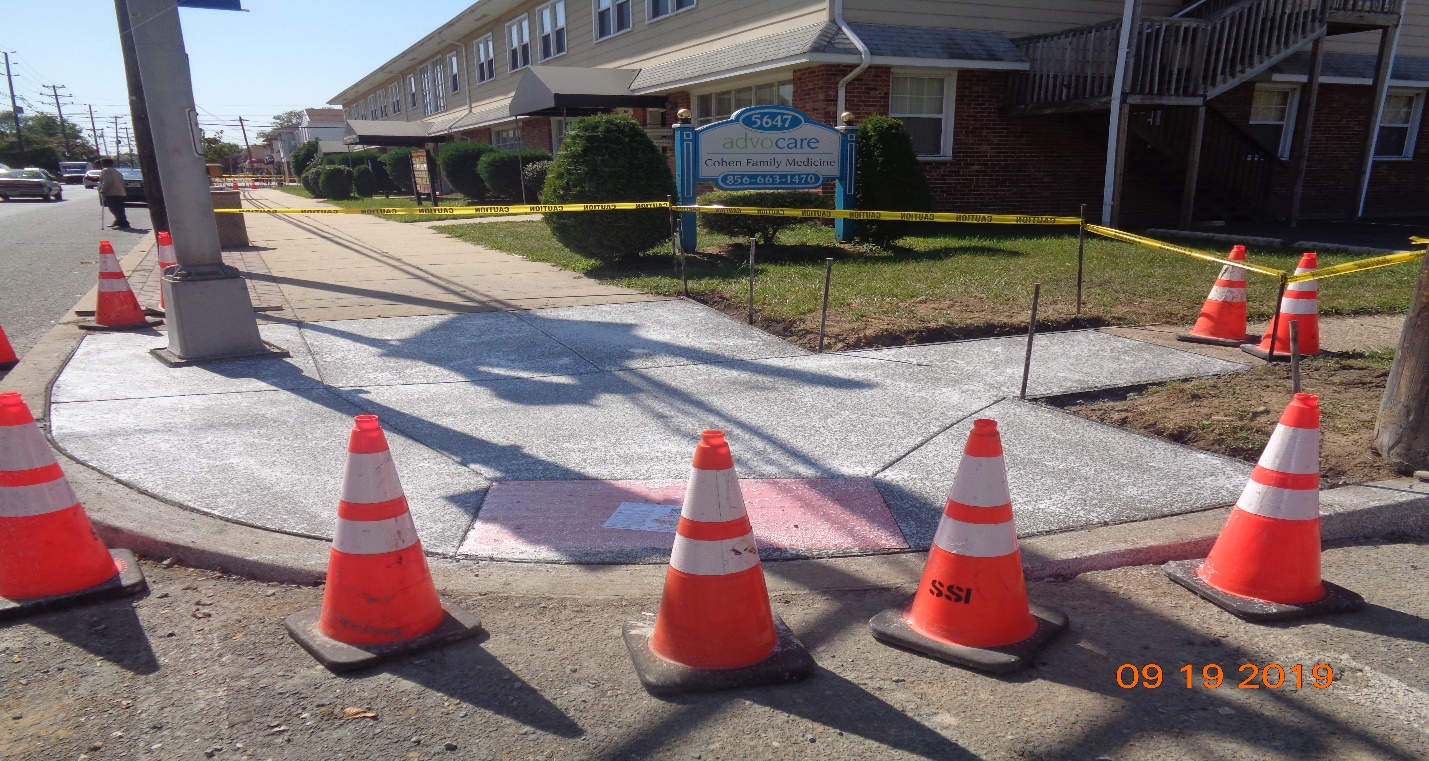 Figure 6: Concrete Curb and Sidewalk along Merchantville Avenue, West 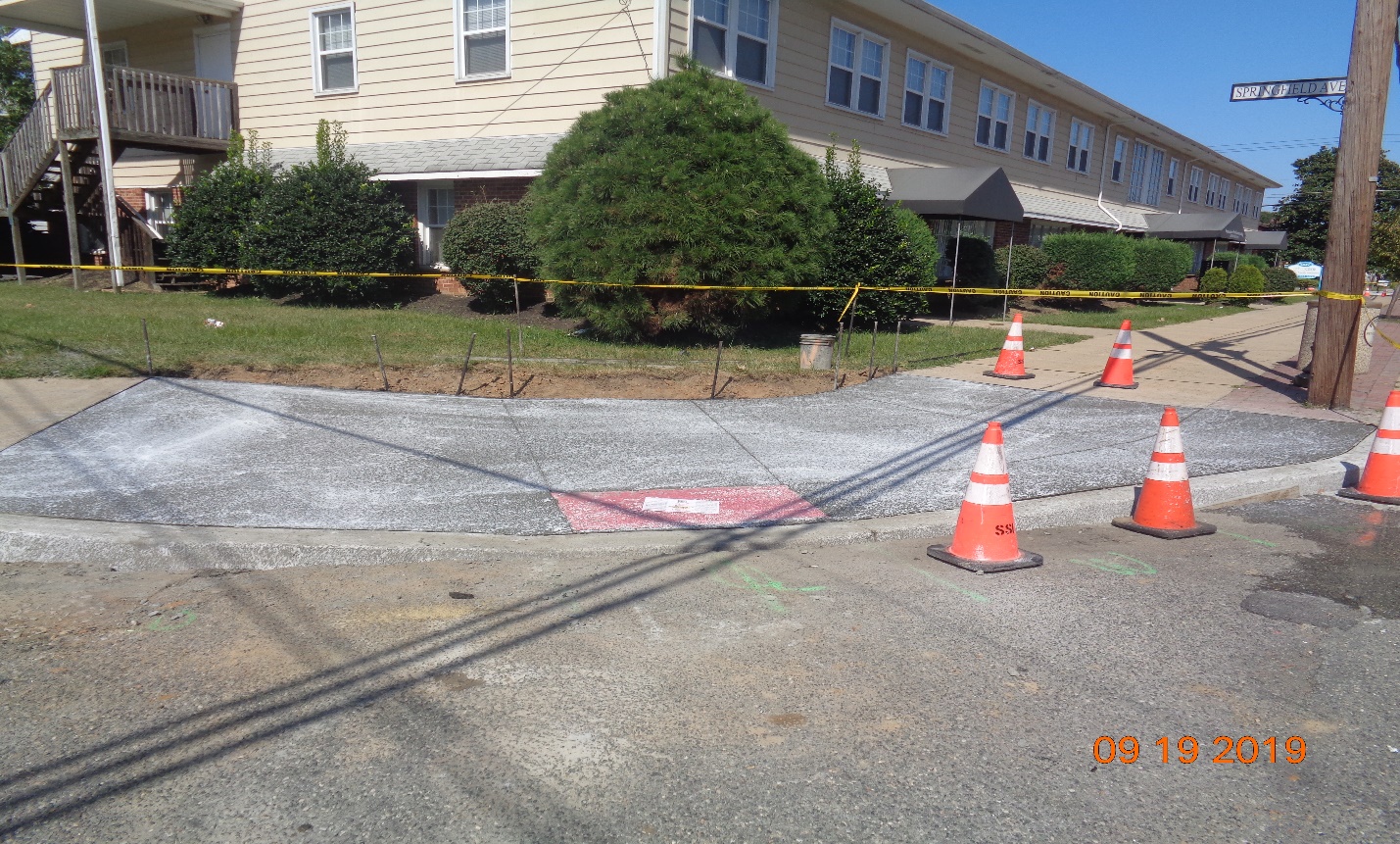 Figure 7: Concrete Curb and Sidewalk along Springfield Avenue, West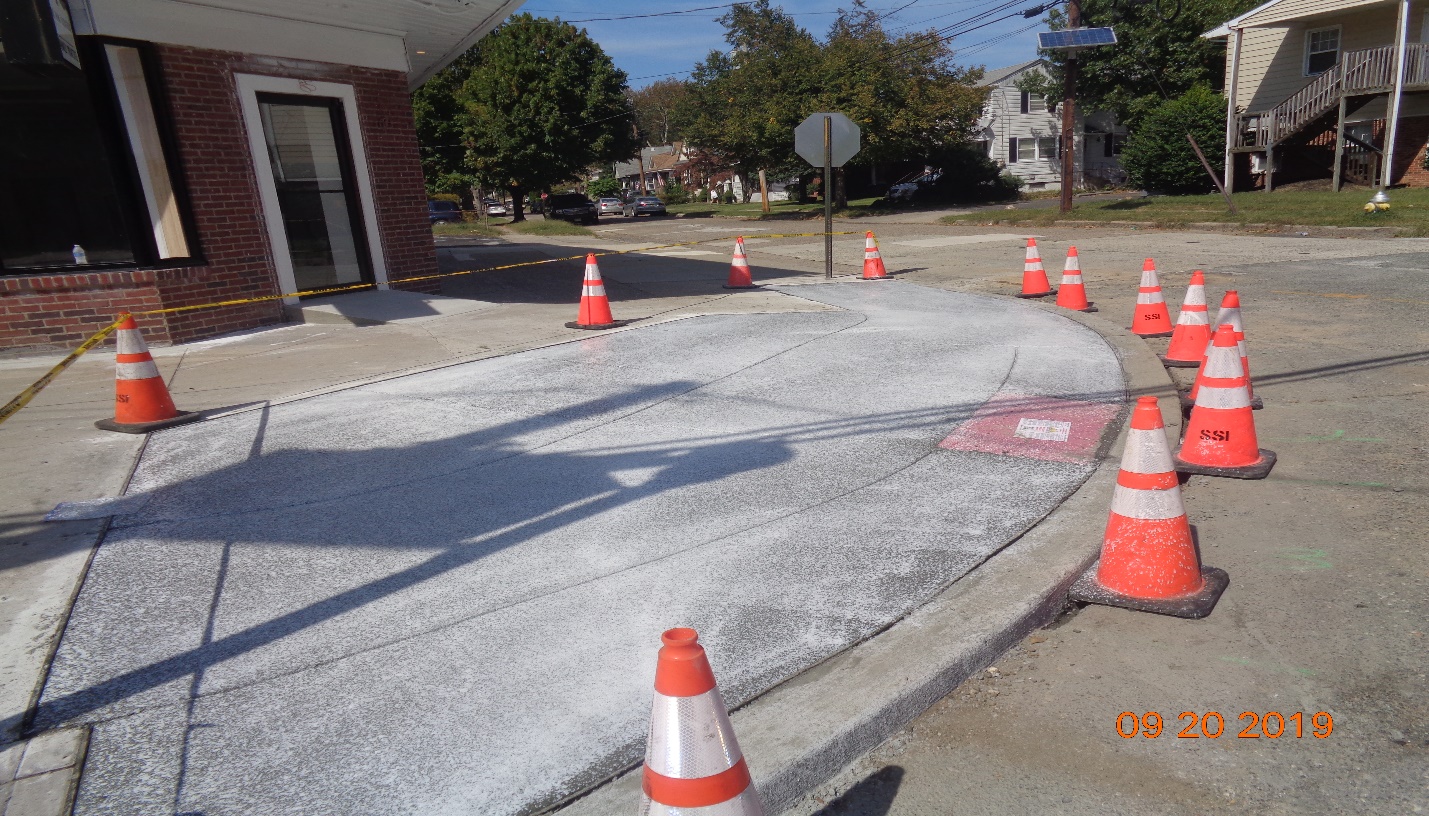 Figure 8: Concrete Curb and Sidewalk along Springfield Avenue, West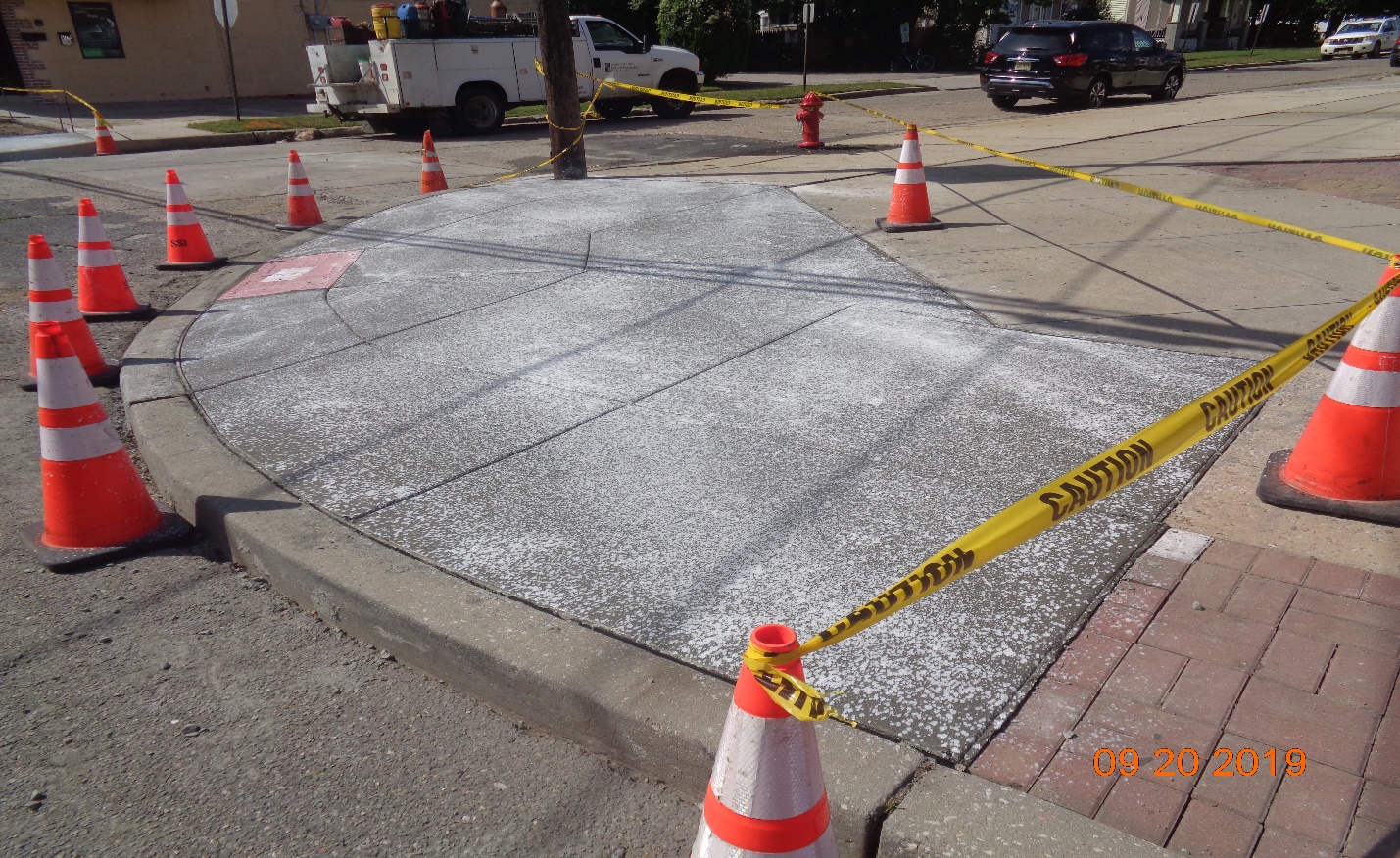 Figure 9: Concrete Curb and Sidewalk along Lexington Avenue, East 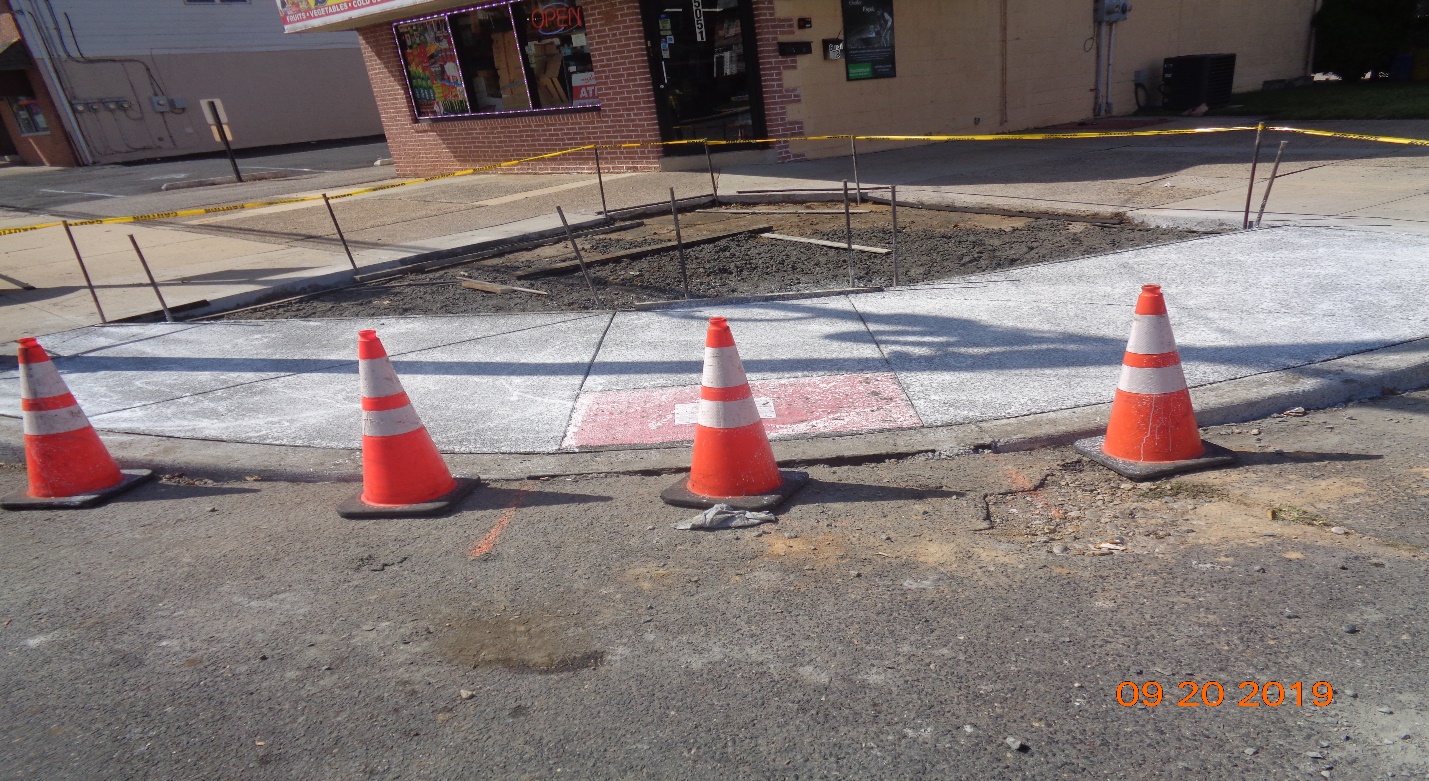 Figure 10: Concrete Curb and Sidewalk along Lexington Avenue, West 